тел./факс (499) 503-73-21(Ногинск), 503-73-38(Москва),503-73-58(Троицк)(диски, борфрезы, сверла от 45 диаметра, концевые фрезы, отрезные фрезы и др.)Фаскосниматель МТ 6Мощность 1200 Вт                                        Скорость холостого хода 3000-6000 об/мин.                                                             Maкс. высота фрезерования (45°)- 6мм;
Mин. диаметр для внутренних углов - 20 мм.                                                               Вес - 4,6 кг.                                    Стандартная комплектация: ключ, шпиндель с фиксатором, разводной ключ, кейс, фрезерная головка 45°, сменные пластины - 2шт.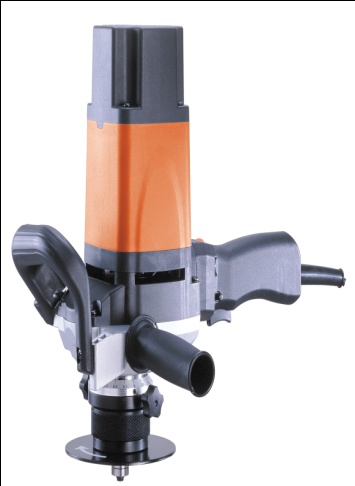 25 418,80 руб. без НДСБез скидкиСКИДКА 30%Фаскосниматель  МТ 12Мощность 1800 Вт                      Количество оборотов холостого хода - 2300/6500 об/мин.                        Установка скорости вращения 1/2/3/4/5/6: 2300 /2600 /3700 /4800 /5800 /6500                                         Фрезерная головка - 45° (опция 30°, 37,5°)                                           Maксимальная глубина фрезерования (45 °) - 10.6 мм                                           Мин. диаметр для внутренних углов 30 мм                                                                Вес - 6,5кг.                                                                                          Стандартная комплектация: фрезерная головка под угол 45°; твердосплавные фрезы (в наборе 5шт); гаечный ключ; шпиндель с фиксатором; шестигранный ключ М6; кейс.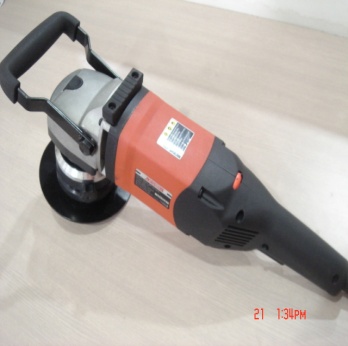 34 258,70 руб. без НДСБез скидкиСКИДКА 30%Станок МТ-128Технические характеристики:Двигатель, В/Гц                                          220/50Скорость, м/мин.                                      20/29/50Резка под углом 90°, мм                   128/115х150Резка под углом 45°, мм                       76/76х115Размер ленты, мм                            13х0,65х1634Масса (нетто/брутто), кг                              60/61Размеры станка, мм                          895х457х98522 699,30 руб.Без НДС без скидкиСКИДКА 30%Трубогиб TG-32Мощность - 1800 Вт                        Напряжение - 230В; 50/60Гц         Частота вращения гибочного инструмента - 3,5 обор./мин.                Максимальный диаметр изгибаемых труб - 32 мм (1-1/4'')                                         Вес - 20 кг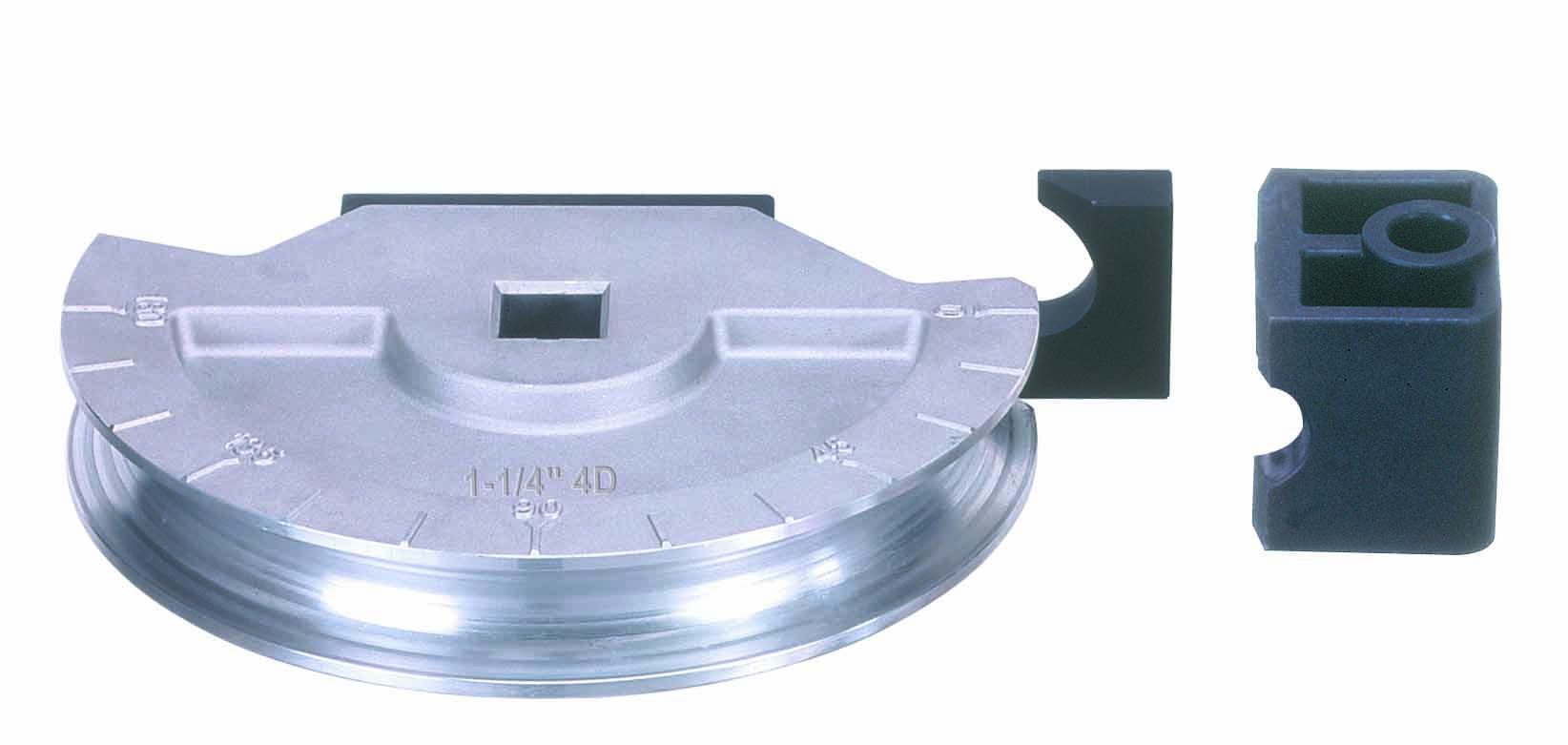 С набором башмаков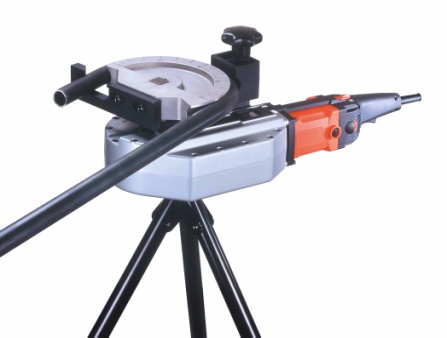 105 719,10 руб. Без НДС без скидкиСКИДКА 50%Прямошлифовальная машинка ПМ-50Мощность - 1200 Вт                               Число оборотов на холостом ходу - 2500-6500 об/мин.                                 Диаметр цанги, мм - 6Скорость вращения (б/нагрузки), об/мин – 10000-28000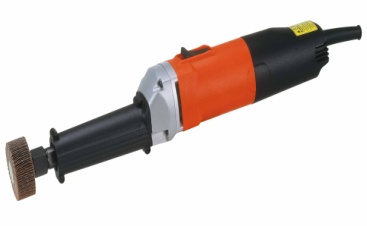 6 420,10 руб.Без НДС без скидкиСКИДКА 30%Электрорез Мощность 2400 ВтСкорость 5000 об/минДиаметр диска 305 ммТолщина диска 3 ммПосадочный диаметр 22,2 ммМасса диска 1,78 кгМаксимальная глубина реза 100 ммМасса брутто/нетто 11,82 / 9,5 кгГабариты 464х575х390 ммУровень звукового давления (под нагрузкой) 102,4 dB(A)Уровень вибрации 4,8 м/с2Поставляется с алмазным диском.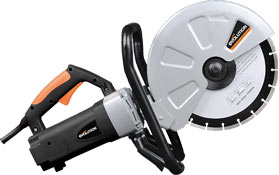 17 181.50 руб.Без НДС без скидкиСКИДКА  30%БурыБуры LABOR для работ по бетону и камню выполнены по технологии «4 plus», отражающей основные преимущества твердосплавных наконечников. Хвостовики SDS MAX и  SDS PLUS совместимы с перфораторами всех марок.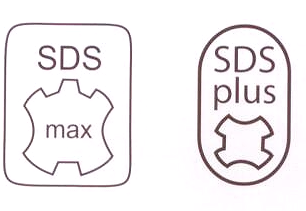 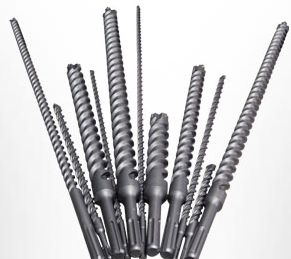 Цену и наличие уточняйте у менеджеровСКИДКА от  30%MR 13D + MR 26DУгол заточки: 90º - 135º                                                                                                                                  Диаметры затачиваемых сверл: 2,1-13ммЗаточной алмазный диск: CNB-13D,SDC-13DГабаритные размеры: 310х180х190 ммВес: 10 кг                                                          Размер затачиваемых сверл: d12 – d30ммУглол заточки: 90º - 145ºМощность: AC220V/300WСкорость вращения: 2800 обор/мин.Диск алмазный заточной: CBN 200Габаритные размеры: 460х240х220 ммВес: 30кг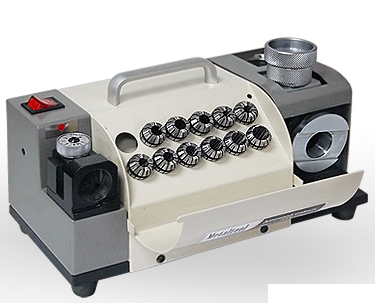 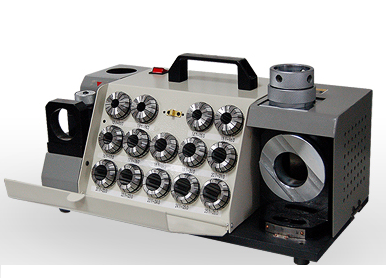 77 878 руб. БЕЗ НДСИ87 302руб. с НДСХ313Диаметр фрез (мм) 	Ø 3 – 13Мощность двигателя (Вт)	250Скорость вращения (об/мин)	6000Угол наклона осей, градус	6, 20, 30Алмазный диск	CBN 120#/300#, SDC 120#/300#,Габариты (мм)	310х260х290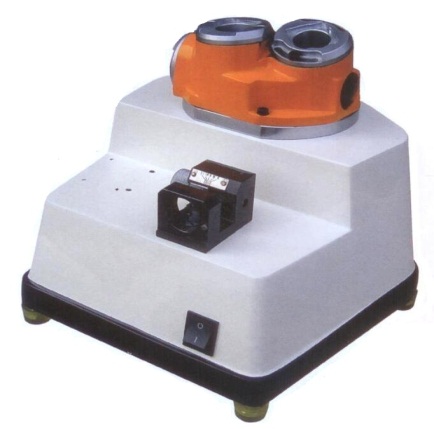 69 302.20 руб. БЕЗ НДССКИДКА 20%Х1225Диаметр фрез (мм) 	Ø 12 – 25Мощность двигателя (Вт)	750Скорость вращения (об/мин)	4500Угол наклона осей, градус	6, 20, 30Алмазный диск	CBN 150#, SDC 150#Габариты (мм)	360х290х340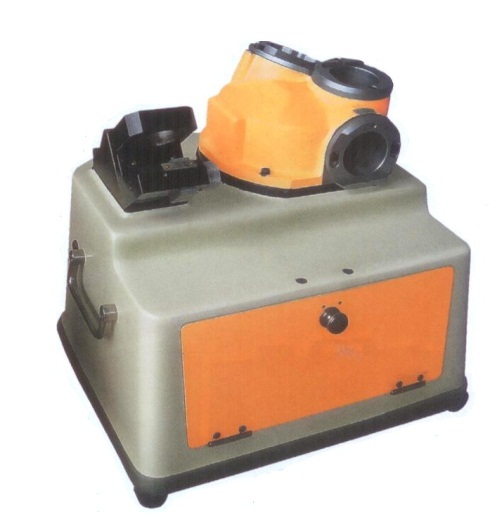 85 020.20 руб. БЕЗ НДССКИДКА 20%Модель HS06-1322Максимальное расстояние от оси отверстия до края детали, мм	60Максимальный диаметр отверстия, мм				22Максимальная толщина металла, мм	13Среднее время пробивки отверстия, сек. 		7,9Максимально допустимое давление масла, МПа	68,65Ход штока, мм	21Максимальное усилие, т	36,7Масса, кг.	20,5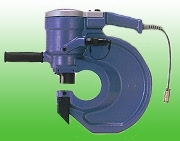 	2 по цене 1152 359,50 руб.